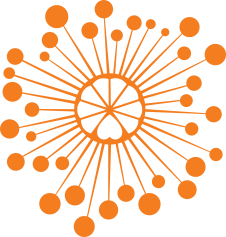 ИНФОРМАЦИОННЫЙ ЦЕНТР АТОМНОЙ ЭНЕРГИИ214000, г. Смоленск, ул. Пржевальского, 4; тел. (4812) 68-30-85www.smolensk.myatom.ru  e-mail: smolensk@myatom.ruАкадемия нескучных наук: путешествие в мир зрительных иллюзий19 мая экспертами «Академии нескучных наук» ИЦАЭ стали Варвара Бадюлина и Кристина Петрова из смоленской школы №9, призеры городского Дня науки в секции «Физика».Специально для «академиков» они провели занятие об оптических иллюзиях. Что такое зрительные иллюзии с точки зрения физики? Какими они бывают? Дети и  их родители узнали ответы не только на эти вопросы, но и открыли для себя комнату Эймса, узнали, что свет – это поток фотонов и электромагнитная волна, научились попадать светом в мишень с помощью зеркал. А еще все вместе раскрыли секрет фокуса про исчезающего кролика.По окончании занятия «академики» превратились в фотоны и стали единым лучом, который прошел сквозь стекло. Таким образом, они узнали, как работает эффект преломления света.Следующее занятие «Академии нескучных наук» пройдет в ИЦАЭ 9 июня. Его проведут призеры международного литературного конкурса «Новая детская книга» Марина Дороченкова и Анна Кравчук, которые расскажут о подводном роботе.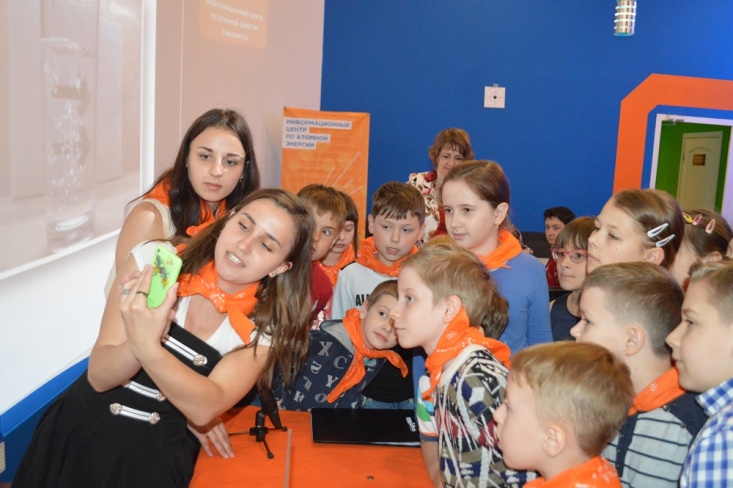 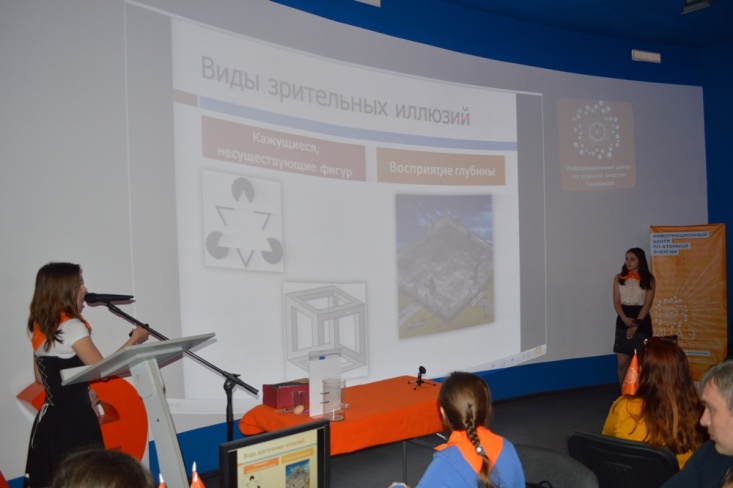 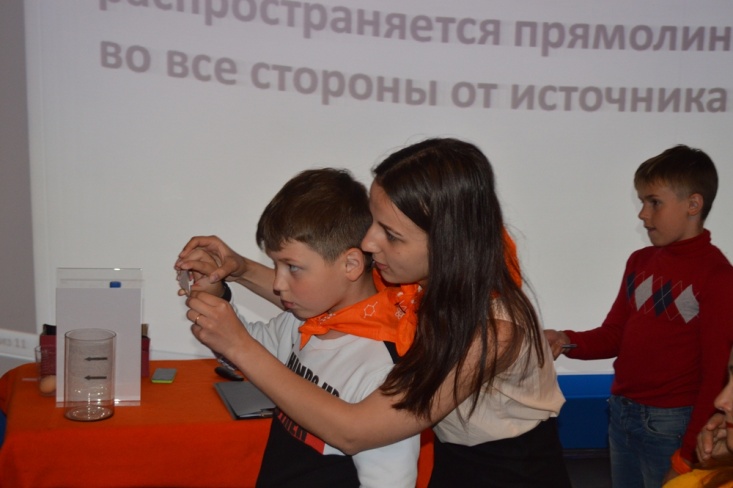 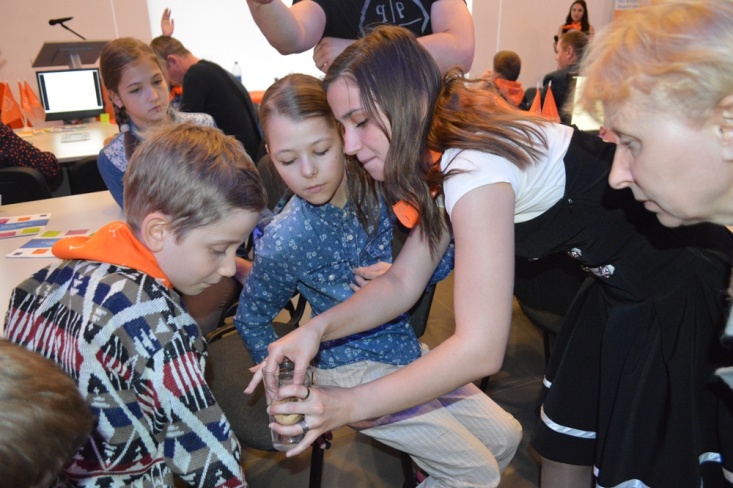 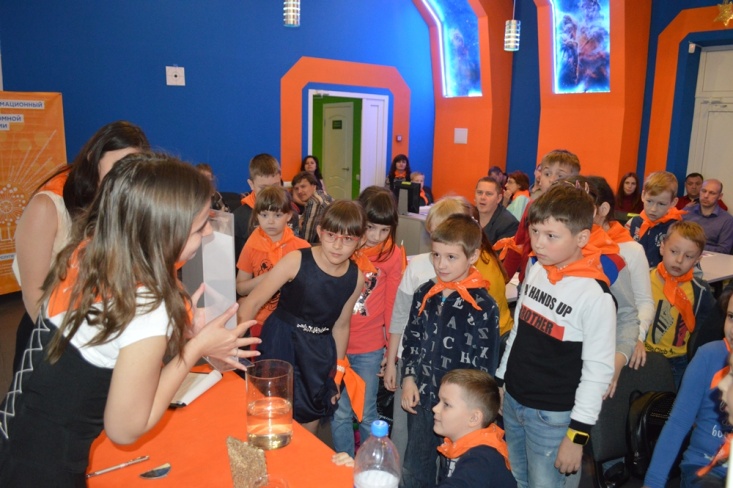 